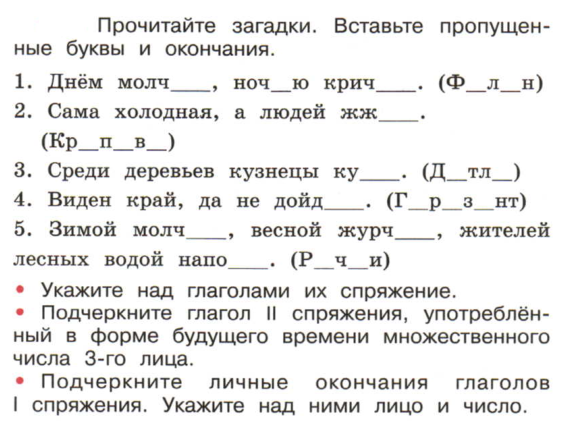 Дата ПредметКласс Тема урокаЗадание  классной работыЗадание  домашней работы16.04Русский язык 4а класс1 и 2 спряжение глаголов. Спряжение глаголов в будущем времени.С 90-91.Повторить личные окончания глаголов 1 и 2 спряжения№186Выучить сведения о языке№187 устно№ 188Списать, выполнить задание